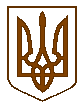 СЛАВУТСЬКА    МІСЬКА    РАДАХМЕЛЬНИЦЬКОЇ    ОБЛАСТІР І Ш Е Н Н Я20 сесії міської ради  VІІІ скликанняПро розгляд заяви КУЗЬМИЧ Т.С.,яка представляє інтереси МАРТИНЮК Г.С.щодо передачі сформованої земельної ділянкипо вул. Ярослава Мудрого в м. Славута в користування на умовах оренди та надання дозволу на проведення експертної грошової оцінки земельної ділянкиРозглянувши заяву від 04.08.2022 №5640/21-09/2022 КУЗЬМИЧ Тетяни Станіславівни, яка представляє інтереси МАРТИНЮК Ганни Сергіївни на підставі Довіреності №2445 від 18.11.2021, щодо передачі в користування на умовах оренди земельної ділянки, що знаходиться за адресою: вул. Ярослава Мудрого в м. Славута та щодо надання дозволу на проведення експертної грошової оцінки вказаної земельної ділянки, беручи до уваги, що на зазначеній земельній ділянці розташований об’єкт нерухомого майна – незавершене будівництво по вул. Ярослава Мудрого, 72 , який належить на праві власності заявниці відповідно до Витягу з Державного реєстру речових прав на нерухоме майно про реєстрацію права власності від 02.08.2022  №306341599 (номер запису про право власності/довірчої власності: 47482659), з метою приведення місця розташування земельної ділянки у відповідність до адреси  розташованого на ній об’єкту нерухомого майна, згідно з наказом Управління містобудування та архітектури виконавчого комітету Славутської міської  ради №64-12/19од від 12.12.2019 «Про присвоєння адреси», керуючись ст. ст. 12,  122, 124, 126, 127, 128 Земельного кодексу України, Законом України «Про оренду землі», ст. ст. 5, 13 Закону України «Про оцінку земель»,  п. 34 ч. 1 ст. 26 Закону України «Про місцеве самоврядування в Україні», рішенням Славутської міської ради від 29 травня  2018 року №12-30/2018 «Про встановлення ставок плати за оренду земельних ділянок на території міста Славути з 2019 року»,  міська рада ВИРІШИЛА:1.Внести відомості до Державного земельного кадастру щодо зміни місця розташування земельної ділянки з вул. Ярослава Мудрого на вул. Ярослава Мудрого, 72, у зв'язку із присвоєнням адреси розташованого на ній  об’єкту  нерухомого майна.2.Передати  МАРТИНЮК Ганні Сергіївні сформовану та зареєстровану земельну ділянку площею 1000 кв.м (кадастровий номер 6810600000:01:008:0116), що розташована по вул. Ярослава Мудрого, 72 в м. Славута, цільове призначення земельної ділянки: для розміщення та експлуатації основних, підсобних і допоміжних будівель та споруд підприємств переробної, машинобудівної та іншої промисловості в користування на умовах оренди строком на 1 (один) рік під об’єктом нерухомого майна, що належить заявниці на праві власності. Встановити розмір орендної плати 3% від нормативної грошової оцінки  земельної ділянки.2.1.МАРТИНЮК Ганні Сергіївні укласти Договір оренди землі та провести реєстрацію речового права на земельну ділянку в порядку, визначеному чинним законодавством.3.Надати дозвіл на проведення експертної грошової оцінки земельної ділянки площею 1000 кв.м (кадастровий номер 6810600000:01:008:0116), що розташована по вул. Ярослава Мудрого, 72 в м. Славута, під об’єктом нерухомого майна, що належить МАРТИНЮК Ганні Сергіївні на праві приватної власності, за цільовим призначенням - для розміщення та експлуатації основних, підсобних і допоміжних будівель та споруд підприємств переробної, машинобудівної та іншої промисловості з подальшим продажем вказаної земельної ділянки.4.МАРТИНЮК Ганні Сергіївні укласти договір про оплату авансового внеску в рахунок оплати ціни земельної ділянки, зазначеної в пункті 3 цього рішення в розмірі 20% вартості земельної ділянки визначеної за нормативною грошовою оцінкою земельної ділянки.5.Доручити міському голові Василю СИДОРУ:5.1.Укласти договір про оплату авансового внеску в рахунок оплати ціни земельної ділянки, в порядку визначеному чинним законодавством.5.2.Після сплати авансового внеску зазначеного в пункті 4 цього рішення, замовити проведення експертної грошової оцінки земельної ділянки.6.Контроль за виконанням даного рішення покласти на постійну комісію з питань регулювання земельних відносин, комунального майна та адміністративно - територіального устрою (Віктора ГАРБАРУКА), а організацію виконання  – на заступника міського голови з питань діяльності виконавчих органів ради Людмилу КАЛЮЖНЮК.            Міський голова                                                                       Василь СИДОР09 вересня 2022 р.Славута№ 26-20/2022